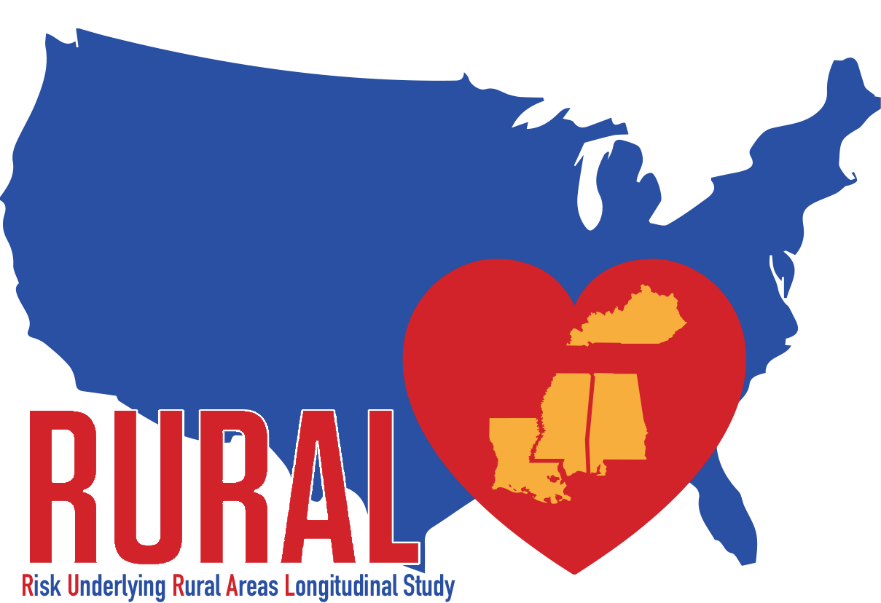 Publications and Presentations PolicyList of TermsBelow is a list of commonly used terms throughout the policy and their definitions:RURAL Cohort Study Investigator: Principal Investigators and Co-Investigators named in the RURAL Cohort Study original U01 grant application or subsequent parent study funding applicationsRURAL Cohort Study-affiliated Investigator: Investigator, including consultants at a participatory institution, but not specifically named within parent study funding applicationsNon-RURAL Cohort Study Investigator: Any Investigator from an institution not named in the RURAL Cohort Study original U01 grant application or subsequent parent study funding applicationsPrinciples and Objectives of RURAL Cohort Study PublicationsThe RURAL Cohort Study is committed to sharing its findings through scientific publications and presentations. The purpose of this policy is to ensure RURAL Cohort Study data is used appropriately and to describe the procedures for proposing a manuscript, abstract, or presentation.The goals of the RURAL Cohort Study Publications and Presentations Policy are listed below:Disseminate major RURAL Cohort Study findings to the scientific community in a timely manner.Provide participants and their communities with results that have a significant public health impact. Please note that county-specific data shared with the communities is not subject to the manuscript proposal approval process. However, the Publications and Presentations Subcommittee and RURAL Study Coordinating Center will review any reports before they are shared with the community. Create accurate and rigorous scientific publications using RURAL Cohort Study findings.Enable RURAL Cohort Study investigators, especially early-stage investigators, to collaborate and be recognized in RURAL Cohort Study manuscript proposals and published papers.Promote a culture of diversity, inclusion, respect, and collaboration  Create procedures for the RURAL Cohort Study Steering Committee (SC) and National Heart, Lung, and Blood Institute (NHLBI) to review manuscript proposals and publications before they are submitted for peer-review.Prevent duplication of published material and/or analyses.Ensure that abstracts, publications, and presentations using the RURAL Cohort Study data are accurate, objective, and do not compromise the scientific integrity of the overall study.Publications and Presentations Subcommittee The RURAL Cohort Study Publications and Presentations (P&P) Subcommittee oversees all RURAL Cohort Study P&P activities, with final decisions being made by the RURAL Cohort Study SC. The RURAL Cohort Study P&P Subcommittee approves the proposal of publications, submission of abstracts, completed manuscripts prior to submission as well as presentations before they are made available to the public. The RURAL Cohort Study P&P Subcommittee will submit its decisions to the RURAL Cohort Study SC for final approval at the RURAL Cohort Study SC meeting. The RURAL Cohort Study SC can appeal decisions made by the RURAL Cohort Study P&P Subcommittee. Potential OverlapThe first and senior authors of a proposed manuscript will be responsible for ensuring there is no overlap with manuscripts in progress or published manuscripts. Prior to submitting a proposal, the first and senior authors must review the manuscript proposals and published papers, which will be listed on the RURAL Cohort Study Publications Database. This database will include a listing of all approved manuscript proposals and presentation abstracts, including lead author, institution, manuscript/abstract title, and approval date and will be maintained by the RURAL Study Coordinating Center (SCC) at The University of Texas Health Science Center at San Antonio. In the manuscript proposal, first and senior authors will not only need to verify, but also state that they have checked previous manuscripts for potential overlaps. If the authors find any potential overlap with previous manuscript proposals or published papers, please disclose this in your manuscript proposal and describe how your proposal will be different from those it may potentially overlap with. Priority Manuscript Proposals The RURAL Cohort Study P&P Subcommittee and the RURAL Cohort Study SC may review all the submitted manuscript proposals and create a list of priority manuscripts.Criteria for high-priority manuscripts will include: scientific importance of potential findings; impact of publication on future RURAL Cohort Study activities, possibility for newsworthy results or high visibility in prestigious scientific journals, and the need to make findings available to the scientific community and public. Determining authorship of high-priority manuscripts will be established by the RURAL Cohort Study P&P Subcommittee. Multiple cores will be represented across the high priority manuscripts.  The RURAL Cohort SCC will prioritize high priority manuscripts in preparing RURAL Cohort Study analytic datasets.Types of Studies4.1      Main Study Manuscript Main study manuscripts can be proposed by RURAL Cohort Study Investigator(s), RURAL Cohort Study-affiliated Investigators and/or Non-RURAL Investigators. At least one of the authors of the manuscript must be a RURAL Investigator or RURAL-affiliated Investigator. A main study manuscript will analyze data collected from the RURAL Cohort Study dataset and can be analyzed either centrally at the RURAL Statistical Data Coordinating Core (SDCC), locally at one of the RURAL Cohort Study Cores, or by a non-RURAL statistician with a signed data use agreement in place.4.2      Ancillary Study Manuscript An ancillary study manuscript will analyze additional data collected as part of an ancillary study of the RURAL Cohort Study. These manuscripts may include analysis of data for hypotheses related or unrelated to the RURAL Cohort Study. Ancillary study manuscript proposals will follow the same policies and procedures as the main study manuscript.  Manuscript and Abstract Proposal Process	Proposal Submission GuidelinesAnalyses based on the preliminary dataset are not currently permitted for publication. Publications based on the final RURAL-wide data will be allowed once data collection is completed for visit one of the cohort.  Any publications relating to the principal funded aims, hypotheses, or research questions of the parent RURAL study may not be published until data collection is completed for the full cohort so that these publications may be submitted to a high-impact journal. Main study and ancillary study manuscript proposals can be submitted by any RURAL Cohort Study Investigator(s), RURAL Cohort Study-affiliated Investigators and/or Non-RURAL Cohort Study Investigators. Non-RURAL Cohort Study Investigators must identify a RURAL sponsor.  Requests for a new manuscript proposal will be submitted to the RURAL Cohort SCC through a REDCap survey (https://redcap.link/RURALManuscriptSubmissions)  in the interim. A proposed manuscript timeline for completion of the RURAL Cohort Study manuscript proposal will be part of the Manuscript Proposal Form and Instructions. The completed form will be submitted to the RURAL Cohort Study P&P Subcommittee. The approval of the proposal will be contingent on adherence to the timeline. It will be the responsibility of the first and senior authors to ensure adherence to the timeline.All manuscripts proposals will be submitted to the RURAL Cohort Study P&P Subcommittee at least one week prior to the regular RURAL Cohort Study P&P Subcommittee conference call. One Publications & Presentations Subcommittee Member will be assigned as the lead reviewer for Manuscript Proposals5.2 	Manuscript Proposal ComponentsTo submit a proposal for a manuscript, the first and senior authors must submit a full proposal using the template in the appendix. The manuscript proposal includes two parts: 1) general information; and 2) study details The application template includes:Part I: General InformationProposal TitleAbbreviated Title (Up to 60 characters) Authors (Include order of authors and roles e.g., data collection, data analysis, writing the manuscript)SponsorsAbstract (Under 250 words)Type of Study (Main or Ancillary Study) Type of Manuscript (e.g., Cross-Sectional, Events, Longitudinal) Location of Data Analysis (e.g., locally, or centrally, or by a non-RURAL statistician)RURAL Cohort Study dataset to be requestedSample size/power  Genetic Information (e.g., Use of genetic information)Keywords Additional CommentsTimeline of manuscript completionVerification statement of potential manuscript overlapsPart II: Manuscript Details (2-4 pages maximum. Proposals more than 4 pages will not be accepted)Introduction: Study reasoning and appropriate background (Brief)Hypothesis: Clearly stated and specific scientific questions to be addressed Type(s) of data: State variables, sample inclusions/exclusions, description of sampleAnalysis plan and methods (Description of statistical analysis)References5.3 	Authors on RURAL Cohort Study Manuscript Proposals  Designated RURAL Cohort Study Investigator can be the PI, Co-PI or PI from the relevant RURAL Cohort Study Core or Coordinating Center, and Investigators who may be on the study manuscripts, abstracts, and main or ancillary studies. The RURAL Cohort Study NHLBI Program Officer cannot be an author on a manuscript proposal; however, the RURAL NHLBI Project Scientists may participate in the manuscript process, including serving as a co-author. The mechanism for co-author nomination will ensure representation from all cores on a manuscript. The lead PI of every core will be able to nominate a member of their core to become co-author. The nominee will then have the opportunity to opt into the writing group of the manuscript.All manuscript proposals must include at least one representative from the following as co-authors: SCC, Retention & Recruitment Core (RRC), SDCC (if analysis is done centrally), and NHLBI Program Office. 5.4 		Genetic RURAL Cohort Study Manuscript Proposals The RURAL Cohort Study SC will receive proposals and manuscripts that involve the analysis of genetic data from RURAL Cohort Study participants. The RURAL Cohort Study P&P Subcommittee will have at least one member of the RURAL Cohort Study Genomics Core, who will review the proposals and manuscripts and then submit their recommendations to the RURAL Cohort Study P&P Subcommittee for their consideration. Following discussions and voting procedures, there will be three potential outcomes: The RURAL Cohort Study Genomics Core member reviewer and the RURAL Cohort Study P&P Subcommittee will approve the proposal or manuscript.  The RURAL Cohort Study Genomics Core member reviewer will approve the proposal or manuscript, while the RURAL Cohort Study P&P Subcommittee either will disapprove or approve the proposal or manuscript with major revisions. While the final decision will be voted upon by the RURAL Cohort Study P&P subcommittee, the RURAL Cohort Study SC may review some of these cases and provide its recommendations. The RURAL Cohort Study Genomics Core member reviewer will disapprove the proposal or manuscript based upon their concerns, but the RURAL Cohort Study P&P Subcommittee will approve the proposal or manuscript and will have the final decision. Tthe proposer can request additional feedback and comments from the RURAL Cohort Study Genomics Core member reviewer. 5.5 	Abstract Proposals for Conferences Abstract proposals are restricted to analyses with approved manuscript proposals.Requests for a new abstract proposal will be submitted to the RURAL Cohort SCC through a REDCap survey (https://redcap.link/RURALAbstractSubmissions) in the interim. The RURAL Cohort SCC will forward the proposal to the RURAL Cohort Study P&P Subcommittee Co-Chairs. The abstract proposal REDCap form will include the following sections: lead author and proposed co-authors, RURAL sponsor (if applicable) proposed conference for submission, date of conference, submission deadline, the primary research question, background and rationale for research, research aims, hypothesis, data or variables that will be required including any variable from Oracle or REDCap datasets or derived variables. Investigators will have the option to submit an analysis plan and any relevant table shells as well as a draft of the abstract in the proposal form.Abstract proposals must be submitted at least 6 weeks prior to the deadline of a conference or scientific meeting.The lead author will be responsible for adhering to the timeline and corresponding with statisticiansAuthors on abstracts should include at least one representative from the following: SCC, RRC, SDCC (if analysis is done centrally), and NHLBI Program Office.Please note there is no formal RURAL Poster template. However the following must be included within the poster: Grant Number: U01HL146382. You may use the following statement to acknowledge the grant number: The RURAL Cohort Study is supported by Contract No. U01HL146382 from the National Heart, Lung, and Blood Institute (NHLBI) with additional support from other sources.Acknowledgement of participants. You may use the following statement: The investigators acknowledge the contribution of the RURAL Cohort Study participants, who continue to make this research possible.The RURAL logoState PIs may review posters with relevant material to their state core prior to them being presented at a conferenceData within abstracts and posters will be verified by the SDCC.	Working and Writing Groups 6.1 	Formation of the Working and Writing Groups Working groups will be topic specific and a forum for investigators to suggest potential manuscript ideas. Writing groups will be formed out of the working groups.Writing groups will be based on the manuscripts that have received P&P Subcommittee approval.PIs or Co-PIs of the RURAL Cohort Study, affiliated Investigators of RURAL Cohort Study and/or Non-RURAL Cohort Study Investigators as well as individuals in the Cores can contribute as a co-author and participate as a member of the writing group. However, authorship and membership will be contingent on the topic of the manuscript, levels of contribution, and qualifications according to the ICJME guidelines.Writing group members may be nominated by the first or senior author as well as the lead Core PIs.The proposer of the manuscript will be the first or senior author; and will be chosen to lead the writing group. However, the proposer can designate another member of the writing group to be the lead author and to chair the writing group. Writing groups should contain at least one participating RURAL Cohort Study SC Investigator as a co-author.  6.2 	Working Group Expectations 	The Working Group will be expected to adhere to following guidelines:Working Group members will self-facilitate the working groups. Working groups will either be aligned with a Core or a topic of interest.Working groups will be inclusive of non-RURAL investigators.Working groups will engage and encourage the involvement of early-stage investigators.Working groups will have one individual serve as the lead point of contact.Working groups will meet on a regular basis. The SCC will not set a required frequency for the working group to meet.Working groups will provide the SCC with a list of active members and the associated video conferencing information.The SCC will maintain a list of active working groups and the associated video conferencing information. The SCC will circulate this list to RURAL members who are interested in joining a specific working group. 6.3	Writing Group Responsibilities The writing group lead/chair will be accountable for the development and production of a written manuscript, approval processes, and manuscript submission. Responsibilities will include the following (but are not limited to): Informing the P&P Co-Chairs of the other writing group members via email, preparation of outlines, assessment of data, ensuring the writing group has sufficient statistical support to conduct analyses required, review of written materials, and creating timelines.Assignment of responsibilities to writing group members, with explicit deadlines for completion of tasks and clarification of co-authors’ expectations. Regular discussions with study group members regarding sections of the manuscript, plans to analyze data, and adherence to timelines.Obtaining co-authors signatures on the Statement of Authors Form prior to the submission of the proposal to RURAL Cohort Study P&P subcommittee. Signature or confirmation via email will be accepted.Preparation and distribution of drafts for review, comments, and approval by each writing group member before submission of a draft to the RURAL Cohort Study P&P Subcommittee and to the journal.Regular communications (e.g., progress reports) with the RURAL Cohort Study P&P Subcommittee and the RURAL Cohort Study SC.Responses to NHLBI, as well as comments and correspondences with journal editors.The writing group members will be involved in all or some of the phases of the manuscript preparations. Responsibilities will include the following (but are not limited to):Contributions to the writing of the manuscript, statistical analyses, and review of manuscript sections.Review of final manuscript draft prior to submission to RURAL Cohort Study P&P Subcommittee and SC.Authorship7.1	Authorship for ManuscriptsAny writing group member who actively and substantially contributes to the manuscript will be considered as a co-author. The RURAL Cohort Study P&P Subcommittee recommends that for each RURAL Cohort Study manuscript proposal or abstract, participating co-authors should be from more than one Institution, Core, or Center. The writing group chair will follow guidelines set by ICJME in determining who should qualify for authorship. Criteria will include significant contribution to design of the article, procurement of data, review and/or assessment of data, drafting or revising article sections, and approval of final manuscript draft. For manuscripts in progress simultaneously, there may be a manuscript limit per year for first or senior authorship for an individual. This will be determined by the RURAL Cohort Study P&P Subcommittee.  While the P&P Subcommittee can restrict the number of authors on a manuscript, the journal can also limit the number of participating authors on a given manuscript. (e.g., the Journal of American Medical Association and The National Library of Medicine’s online reference service both lists only six names). Since the RURAL Cohort Study is a multi-centered and multi-investigator project, the RURAL Cohort Study P&P Subcommittee, and the RURAL Cohort Study SC acknowledge that there will be occasions for several authors on a manuscript. The RURAL Cohort Study P&P Subcommittee and RURAL Cohort Study SC will review authorship at their discretion and may provide non-binding suggestions of additional authors based on expertise or areas of involvement in the RURAL Cohort Study. Some co-authors may fail to provide substantial contributions to the manuscript or writing group. In these instances, he or she may lose their authorship rights and may be removed from the final manuscript. This will be reviewed by the RURAL Cohort Study P&P Subcommittee and the RURAL Cohort Study SC as necessary.A Statement of Authors will be required along with a statement stating that the authors acknowledge that this work was either a main or ancillary study of the RURAL Cohort Study and received NHLBI support (Grant No. U01HL146382).7.2 	Authorship for Ancillary StudiesThe criteria for authorship on ancillary manuscripts will follow authorship for main study manuscripts as indicated above. A Statement of Authors will be required along with a statement stating that the authors acknowledge that this work was an ancillary study of the RURAL Cohort Study and received NHLBI support (Grant No. U01HL146382).8.0	Data to be obtained from RURAL Cohort Study All data requests must be preceded by an approved manuscript proposal or an approved ancillary study manuscript proposal. Data requests should be sent to the RURAL Cohort SCC  six-eight (6-8) weeks in advance.  Data will be made available by the SDCC via Box. The RURAL Data Access Agreement must be signed and returned to the SDCC and a data steward must be appointed. Please refer to the RURAL Data Request Policy and RURAL Data Access Agreement for further guidance. Investigators should be instructed that NHLBI policies for data distribution will be applied and compliance will be ensured through signed data distribution agreements and forms. Depending on the type of request, authors will be required to complete and submit these agreements and forms to the SC.8.1      Data and Materials Distribution Agreement (DMDA) A DMDA will be required if an ancillary study Investigator requests genetic material, and/or includes statistical analyses, laboratory, examination, questionnaire results, and primary results. The requesting Investigators should review and sign the DMDA based upon their data needs for the proposed manuscript. The completed form will then be submitted to the RURAL Cohort SCC.  The NHLBI may need to review and sign the DMDA if biospecimen are involved.If the RURAL Cohort SCC does not have on file the DMDA, the Center will not permit the release of RURAL Cohort Study dataset nor will allow the requester access to the RURAL Cohort Study dataset. The DMDA form can be found in the Appendix. 9.0 	Manuscript Initiation and Completion Process Once the study manuscript proposal has been approved by RURAL Cohort Study P&P Subcommittee, the first and senior authors will be expected to contact all co-authors to discuss a plan to write the manuscript. The goals of the call will include (but are not limited to): Finalizing the timeline, discussing proposal sections, defining, and assigning responsibilities and clarifying expectations. The first and senior authors will be responsible for co-authors’ adherence to the timeline. To ensure that the manuscript will be written and completed in a timely manner, it will be essential that co-authors acknowledge and respond to any communications from the first and senior authors regarding manuscript preparation within one week. When contacted, individuals should be able to provide an update on tasks or provide feedback as soon as possible. The RURAL Cohort Study P&P Subcommittee and the RURAL Cohort Study SC will periodically assess the preparation of the manuscript and requires the first and senior authors to inform the Committees of the manuscript’s progress. The RURAL Cohort SCC will contact the first and senior authors to request a status update when needed. If there are no communications from the first and senior authors, the SCC will reach out to the first and senior author again and request a response within a month. If there is still no response, the Center will consider the manuscript as dormant. At this time the RURAL Cohort Study P&P Subcommittee will re-assign first and/or senior authorship(s) to another member within the writing group. The RURAL Cohort Study P&P Subcommittee can also state the manuscript as withdrawn. A withdrawn manuscript can then be written by other RURAL Cohort Study Investigator(s) outside the writing group. Once the manuscript is ready for submission to the RURAL Cohort Study P&P Subcommittee for their approval, the first, senior, and all co-authors should ensure that they have met the scientific requirement for authorship as listed above. Co-authors will be required to complete and sign the Statement of Authors form. To acknowledge support, authors are required to provide the U01 grant number (U01HL146382). The RURAL Cohort Study P&P Subcommittee will review and approve the final version of the manuscript.While the manuscript is being reviewed by the P&P Subcommittee, the first or senior authors will be required to submit to the RURAL Cohort SCC a copy of the submitted final manuscript. This will allow the SCC to track RURAL Cohort Study manuscript status and journal responses. At NHLBI, the NHLBI staff person, who is listed as a co-author on the manuscript will forward the manuscript for review and to the appropriate Division within NIH. NIH clearance of manuscripts will be needed. 9.1	Schedule for Manuscript PreparationAfter notification by the RURAL Cohort Study P&P Subcommittee of manuscript approval the writing group will have four (4) to six (6) months to prepare a first draft.The penultimate draft will be due to the RURAL Cohort Study P&P Subcommittee three (3)  to six (6) months after the Writing Group has received comments and feedback from the first draft. Please ensure that the draft is received by the SCC at least two weeks prior to the P&P Subcommittee meeting. 10.0 	Review of Draft Abstracts and Manuscripts by the RURAL Cohort Study P&P SubcommitteeTo assess the importance of the scientific content, precision of writing and the similarities to other RURAL Cohort Study findings, main and ancillary study manuscripts will be reviewed by the RURAL Cohort Study P&P Subcommittee. Reviewers will fill out the Publications and Presentations Subcommittee Review Checklist. See section D of the Appendix for the Publications and Presentations Subcommittee Review Checklist template.    Assignment of Lead RURAL Cohort Study P&P Subcommittee Member ReviewerThe RURAL Cohort Study P&P Subcommittee Co-Chairs will choose a member to be the Lead RURAL Cohort Study P&P Subcommittee member reviewer. The options for the selection of the Lead RURAL Cohort Study P&P Subcommittee member reviewer will include rotation among members, subject expertise, nominations, or number of present manuscripts to be reviewed.The first and senior authors will be required to submit the final manuscript to the RURAL Cohort SCC two weeks before the scheduled RURAL Cohort Study P&P Subcommittee is scheduled to review manuscript proposals. The SCC will forward the manuscript to the RURAL Cohort Study P&P Subcommittee immediately upon their receipt. Any feedback and comments will be sent to the first and senior authors, and RURAL Cohort Study P&P Subcommittee.The lead reviewer will have two (2) weeks to complete their review.Following review, the Lead RURAL Cohort Study P&P Subcommittee member reviewer will make one of three recommendations: 1) Approve (comments enclosed); 2) Postpone/Defer with re-review or;3) Disapprove with major revisions and re-review by the RURAL Cohort Study P&P Subcommittee. If a proposal has been recommended to be postponed during the initial review, a re-review will be required by either the P&P Subcommittee Co-Chairs or the larger P&P Subcommittee pending the scope of revisions and responses required by the first and senior authors.It is recommended that the Lead RURAL Cohort Study P&P Subcommittee member reviewer communicate his/her proposed recommendations to the RURAL Cohort Study P&P Subcommittee prior to the meeting. The RURAL Cohort SCC will communicate the proposed recommendations to the first and senior authors as well as the SC members.Upon approval from the RURAL Cohort Study P&P Subcommittee the manuscript will be forwarded to the RURAL Cohort Study SC for final approval.10.2    Assignment of Statistical ReviewerThe role of the Statistical Reviewer will be to assess the appropriateness of study design and analysis plan, verify the data conclusions, and precision of writing in the manuscript.The RURAL Cohort SCC will assign a Statistical Reviewer to the final manuscript. He or she will have two weeks to finish their review and provide comments to the first and senior authors, Lead RURAL Cohort Study P&P Subcommittee member reviewer, P&P Subcommittee chair and RURAL Cohort SCC. This review may be discussed during the RURAL Cohort Study P&P Subcommittee conference call. 10.3    AbstractsAbstracts will be reviewed by the RURAL P&P Subcommittee Co-Chairs and RURAL Cohort SCC. Reviewers will respond within five (5) business days, with the recommendations to approve (comments enclosed), postpone/defer, or disapprove the abstract.For archival purposes, authors should send a copy of the approved abstract or presentation to the RURAL Cohort SCC. The SCC will circulate the approved publication to the P&P Subcommittee members.  Individuals will be able to submit a previously approved abstract to the RURAL P&P Subcommittee. These accepted abstracts should also be sent to the RURAL Cohort SCC for listing of RURAL Cohort Study Publications and Presentations. 10.4    Review of Abstracts and Manuscripts by NHLBIThe NHLBI will approve and review manuscripts that have NHLBI Project Staff as co-authors.Those manuscripts and abstracts that need NHLBI’s review and approval will be electronically submitted to NHLBI Project Officer.  RURAL Cohort Study manuscripts with NHLBI co-author(s) will not be submitted to a journal if NHLBI approval has not been obtained. 11.0	Acknowledgement of NHLBI The recognition of funding and support of all main and ancillary study manuscripts that utilize RURAL Cohort Study datasets is mandatory. If the manuscript is approved by the RURAL Cohort Study Publications and Policy Committee, the Recipient and Recipient’s PI agree to include the following language in an acknowledgment:"The RURAL Cohort Study is supported by Contract No. U01HL146382 from the National Heart, Lung, and Blood Institute (NHLBI) with additional support from other sources.” “This manuscript has been reviewed by the RURAL Cohort Study for scientific content and consistency of data interpretation with previous RURAL Cohort Study publications.”If the manuscript is not approved by the RURAL Cohort Study Publications and Policy Committee, and the Recipient and Recipient’s PI wish to proceed to publish without the inclusion of Study Investigators as co-authors, the Recipient and Recipient’s PI agree to include the following language in an acknowledgment:“The RURAL Cohort Study is supported by Contract No. U01HL146382 from the National Heart, Lung, and Blood Institute (NHLBI) with additional support from other sources.” Use of Data for Thesis or Other Academic Project by Graduate Students The Publications and Presentations Subcommittee will review proposals for use of data for thesis or  student dissertations (graduate, masters, or doctoral-level) on a case-by-case basis. Publications and presentations stemming from these studies will conform to the above publication policies and will be prepared with a RURAL sponsor. This will include obtaining the P&P Subcommittee approval of manuscript proposals and presentations, preparing, and completing the manuscript, and submitting to the journal as well as with the review of seminars and thesis defenses that the public may attend. The RURAL Cohort Study P&P Subcommittee request to use RURAL Cohort Study datasets in a graduate work should include (but is not limited to):The name of at least one RURAL Cohort Study PI or Co-PI, RURAL-affiliated Investigator or Non-affiliated Investigator who will agree to serve on the student’s dissertation committee and as a co-author of the publication;A brief summary for the thesis, including reasoning, scientific background, main hypothesis and data analysis plan; A proposed timeline for thesis and for completion of proposed RURAL Cohort Study manuscript; A completed and signed DMDA from the student and advisor that will allow the use of RURAL Cohort Study dataset to be used for the thesis work; A proposal of one RURAL Cohort Study manuscript to result from the thesis work;  Acknowledgment of the student having read the publication policies and commitment to adhere to them; A formal email or letter from the student’s thesis Investigator that will state their commitment to the project, supports the manuscript proposal, availability to discuss work with the student, and their commitment to adhere to RURAL Cohort Study publication policies.Use of Data for Grant Application or Contract ProposalThe RURAL Cohort Study SC, the RURAL Cohort Study Program Officer and Project Scientist from NHLBI will be required to review and approve any RURAL Cohort Study datasets that have not been previously published but may be needed for grant applications or contract proposals. Requesters will be able to submit notification of intent to the SC. Following discussions, the RURAL Cohort Study SC will have the right to disapprove the use of any RURAL Cohort Study datasets in new grant applications or contract proposals. 14.0	RURAL Cohort Study Contact Information RURAL Cohort SCC The University of Texas Health Science Center at San Antonio Email: rural@uthscsa.edu 15.0 AppendicesManuscript FormThe RURAL Cohort Study Coordinating Center recommends reading the RURAL Cohort Publications and Presentations Policy before completing this form. This Policy can be found on the RURAL Cohort Study website (https://www.theruralstudy.org/) and is available via email request from The RURAL Cohort SCC Administrator at: rural@uthscsa.edu.PART 1: General Information PART II: Manuscript Details The following information should be provided in this document with a page length of approximately 2-4 pages. Proposals over 4 pages will not be accepted. Part III: Submission of Manuscript Form Please let the RURAL Cohort SCC Administrator know if you should have any additional comments or questions. For the first manuscript proposal submitted by a non-RURAL investigator, a brief letter of introduction must be provided, including their background and credentials, and the name of the RURAL Cohort Study Investigator who is the sponsor.Following the completion of Part I and II, please send this document and if needed the letter of authorship support to the RURAL Cohort SCC Administrator at rural@uthscsa.edu. Statement of Authorship FormThe first author and each co-author listed on the manuscript must complete the following Statement of Authorship form prior to submission of their manuscript to the RURAL Cohort Study Publications & Presentations Subcommittee. In addition, the RURAL Cohort Study Publications and Presentations Subcommittee will review the completed form prior to the manuscript being submitted to the journal.Digital Signatures are accepted. If for any reason, an author cannot complete and sign the form, he or she may send an email with their respective contributions to the first author. This is an exception and not the rule. The RURAL Cohort Study Publications & Presentations Subcommittee recommends for the first author to review the co-author’s contributions. All authors should review authorship criteria as defined by the ICMJE. If the first author or any of the co-authors should have any questions, please contact the RURAL Cohort SCC’s Administrator at rural@uthscsa.edu. Data and Materials Distribution Agreement The RURAL Cohort Study Data and Materials Distribution Agreement The undersigned parties hereby enter into this Data and Materials Distribution Agreement (DMDA) as of the date specified on the final page hereof.INTRODUCTIONThe Risk Underlying Rural Areas Longitudinal (RURAL) Cohort Study is a multicenter prospective epidemiology cohort study that seeks to address gaps in our knowledge of heart and lung disorders as well as to understand the health concerns of rural communities in the southeastern regions of the United States. Focusing on ten counties in Alabama, Kentucky, Louisiana, and Mississippi, the multi-investigator team will examine 4,600 rural residents to study their heart, lung, and overall health. The RURAL Cohort Study will have a mobile examination vehicle (MEU) that will be staffed with trained technicians and will travel to the target counties to perform the RURAL Cohort Study. The RURAL Cohort Study will collect biological specimens and clinical data from participants, which will serve as valuable scientific resources for the population and scientific community. This repository will be maintained under the joint stewardship of The University of Texas Health Science Center at San Antonio and the National Heart, Lung, and Blood Institute (NHLBI) of the National Institutes of Health (NIH). As part of the RURAL Cohort Study, participants will receive their results and general Study information will be shared with the communities.To ensure the confidentiality and privacy of RURAL Cohort Study participants and their families, the approved investigator requesting access to RURAL Cohort Study Data and Materials must follow the requirements detailed in this DMDA. The failure to adhere with this DMDA could result in its termination, denial of further access to the RURAL Cohort Study and other NHLBI resources, and may leave violators liable to legal action on the part of the RURAL Cohort Study participants, their families, The University of Texas Health Science Center at San Antonio, or the U.S. Government. The undersigned parties entering into this DMDA include: the Recipient and Recipient’s Principal Investigator (defined in the next section), the NHLBI, and The University of Texas Health Science Center at San Antonio, on behalf of the RURAL Cohort Study and under the direction of the RURAL Cohort Study Steering Committee.DEFINITIONSFor purposes of this agreement,“Genetic Analysis Data” refers to any and all information derived from genetic materials, and any and all data derived from statistical analyses linking data from genetic materials with other study data.“Data” refers to any and all study data, including laboratory, examination, and questionnaire results, and Analysis Data, images (e.g., computed tomography scans), or primary signal data (e.g., ECG, spirometry tracings, or pulse wave velocity forms) and associated records either obtained directly from RURAL Cohort Study participants or obtained from third parties as authorized by the participants pursuant to the contracts with the NHLBI, as well as data provided to the RURAL Cohort Study by ancillary studies.“Resultant Data” refers to data derived in whole or in part by Recipient from Data and/or Materials provided under this DMDA.“Materials” refers to bio-samples, including but not limited to, urine and blood samples and products thereof, including but not limited to, immortalized lymphocytes and extracted DNA from said bio-samples pursuant to the contracts with the NHLBI, as well as Materials provided to the RURAL Cohort Study by ancillary studies.“RURAL Study Investigator” is a research investigator who works with the RURAL Cohort Study either as an employee of The University of Texas Health Science Center at San Antonio, as an employee of a RURAL Cohort Study associated institution, or the NHLBI or through a current and active contract or consulting agreement with The University of Texas Health Science Center at San Antonio, the NHLBI, or one of their contractors.“Research Project” refers to the project described in the attached research application. “Recipient” refers to the institution or other entity receiving access to the RURAL Cohort Study Data and/or Materials requested for the Research Project identified in Section 3 below as described in the attached research application.“Principal Investigator (PI)” refers to the Research Project Director for the Recipient.TERMS and CONDITIONS It is mutually agreed as follows:1. Materials. The University of Texas Health Science Center at San Antonio and NHLBI agree to transfer to Recipient the Materials described below, including the types of samples, amount per sample, the number of individuals from whom samples are to be provided, and whether samples are nonrenewable or from a renewable resource (e.g., DNA from immortalized cell lines) for use by the Recipient's PI to conduct the Research Project as summarized in Section 3 below.2. Data. The University of Texas Health Science Center at San Antonio agrees to provide Recipient with Data described as follows:__________________________________________________________________________________________________________________________________________________________________________The RURAL Cohort Study will provide Recipient with the name and contact information of Study Investigators and all other investigator(s) who generated such Data.3. Research Project.3.1 These Materials and Data will be used by Recipient's PI solely in connection with the Research Project, as named and described in the attached research application (insert Research Project name below):________________________________________________________________________________________________________________________________________________3.2 If any aspect of the Research Project, e.g., biological assays and/or genetic analyses, is to be performed by an entity other than Recipient as permitted by Section 4.2, such entity is to be named below:________________________________________________________________________________________________________________________________________________3.3 This DMDA covers only the Research Project cited in Section 3.1 of this DMDA. Recipient must submit a separate DMDA for each Research Project for which Data and/or Materials are requested.4. Non-transferability. This DMDA is not transferable.4.1 Recipient and Recipient’s PI agree that substantive changes made to the Research Project, and/or appointment by Recipient of another Principal Investigator and/or transfer of Recipient’s PI to another institution or other entity to complete the Research Project, require execution of a separate DMDA. Except as provided in Section 4.2 below, Recipient may not distribute Data or Materials to any other individual or entity, regardless of the intended use of such Data or Materials. However, nothing in this section precludes Recipient from publishing results of the Research Project through the usual channels of scientific publication.4.2 Recipient and Recipient’s PI may transfer or cause to be transferred Materials to an institution or institutions or other entities not affiliated with Recipient but with which Recipient either has a fee-for or subcontract agreement or specific authorization from the NHLBI for the performance of assays and/or genetic analyses for the Research Project as identified in Section 3.2. A separate DMDA is not required if the derived data are either returned to the Recipient and Recipient’s PI or are deposited for Recipient and Recipient’s PI in a publicly accessible database authorized by the NHLBI upon completion of the assays. No Data are to be provided to such institutions or other entities unless a separate DMDA has been approved by The University of Texas Health Science Center at San Antonio and NHLBI.5. Conduct of Research Project. Recipient’s PI is responsible for the conduct of the Research Project and shall be responsible for assuring that any Co-Investigator(s) comply with the terms of this DMDA.6. Publication. Prompt publication of the results of the Research Project is encouraged. The University of Texas Health Science Center at San Antonio and NHLBI request that the Recipient’s PI provides to the contact representative for the RURAL Cohort Study (named below) a copy of any abstract ten (10) days in advance of submission for publication and any manuscript or other disclosure document thirty (30) days in advance of submission for publication, in order to permit review and comment and ensure compliance with the confidentiality requirements of this DMDA.7. Acknowledgments. Recipient and Recipient’s PI agree to acknowledge the contribution of the RURAL Cohort Study staff in any and all oral and written presentations, disclosures, and publications resulting from any and all analyses of Data or Materials.7.1 Collaborations. If a manuscript resulting from the Research Project has Study Investigators asco-authors, then the manuscript will be reviewed by the RURAL Cohort Study Publications and Policy Committee.7.1.a If the manuscript is approved by the RURAL Cohort Study Publications and Policy Committee, the Recipient and Recipient’s PI agree to include the following language in an acknowledgment:"The RURAL Cohort Study is supported by Contract No. U01HL146382 from the National Heart, Lung, and Blood Institute (NHLBI) with additional support from other sources.” “This manuscript has been reviewed by the RURAL Cohort Study for scientific content and consistency of data interpretation with previous RURAL Cohort Study publications.”7.1.b If the manuscript is not approved by the RURAL Cohort Study Publications and Policy Committee, and the Recipient and Recipient’s PI wish to proceed to publish without the inclusion of Study Investigators as co-authors, the Recipient and Recipient’s PI agree to include the following language in an acknowledgment:“The RURAL Cohort Study is supported by Contract No. U01HL146382 from the National Heart, Lung, and Blood Institute (NHLBI) with additional support from other sources.”“This manuscript was not approved by the RURAL Cohort Study. The opinions and conclusions contained in this publication are solely those of the authors, and are not endorsed by the RURAL Cohort Study or the NHLBI and should not be assumed to reflect the opinions or conclusions of either.” 7.2 Other Studies. If the Research Project does not involve collaboration with Study Investigators, then the Recipient and Recipient’s PI agree to include the following language in an acknowledgment."The RURAL Cohort Study is supported by Contract No. U01HL146382 from the National Heart, Lung, and Blood Institute (NHLBI) with additional support from other sources.”“This manuscript was not prepared in collaboration with investigators of the RURAL Cohort Study and does not necessarily reflect the opinions or conclusions of the RURAL Cohort Study or the NHLBI.”7.3 Ancillary Study Investigator Acknowledgments. If Data include data provided to the RURAL Cohort Study by ancillary study investigators, Recipient and Recipient’s PI also agree to acknowledge their contribution in any and all oral and written presentations, disclosures, and publications resulting from any and all analyses of such Data.8. Non-Identification. Recipient and Recipient’s PI agree that Materials and/or Data will not be used, either alone or in conjunction with any other information, in any effort to determine the individual identities of any of the participants from whom Data and/or Materials were obtained or derived.9. Use Limited to Research Project. Recipient and Recipient’s PI agree that Data, Materials, their progeny, or derivatives thereof will not be used in any experiments or procedures unless said experiments or procedures are disclosed and approved as part of the Research Project.10. Use in Human Experimentation Prohibited. Recipient and Recipient’s PI agree that Materials, their progeny, and derivatives thereof will not be used in human experimentation of any kind.11. Compliance with Participants' Informed Consent. Recipient and Recipient’s PI agree that Data and/or Materials, their progeny, and derivatives thereof will not be used for any purpose contrary to a participant’s applicable signed informed consent document(s). Recipient and Recipient's PI agree to consult with Study Investigators and ascertain, specifically and in detail, the terms and conditions of applicable RURAL Cohort Study informed consent documents.12. No Distribution; Avoidance of Waste. Recipient and Recipient’s PI agree to retain control over Data, Materials and their progeny, and derivatives thereof. Recipient and Recipient’s PI further agree not to transfer Data, Materials and their progeny, and derivatives thereof, with or without charge, to any other entity or individual, except for Data and/or Materials as provided for in Section 4.2 above. Recipient and Recipient’s PI agree to make reasonable efforts to avoid contamination or waste of Materials.13. Resultant Data to be Provided to The University of Texas Health Science Center at San Antonio and NHLBI. Recipient and Recipient’s PI agree to provide the RURAL Cohort Study with a report every twelve (12) months during the term of this DMDA. The report shall include a description of the activities performed and Resultant Data obtained during the twelve (12) months before the reporting date. Recipient and Recipient’s PI agree that The University of Texas Health Science Center at San Antonio and NHLBI, in accordance with the NIH Data Sharing Policy and NHLBI Policy for Data Sharing from Clinical Trials and Epidemiologic Studies, may distribute all such Resultant Data through established NHLBI procedures to all institutions requesting access for their identified qualified scientific investigators to such Resultant Data, and that submit to NHLBI and The University of Texas Health Science Center at San Antonio a signed DMDA comparable to this DMDA. Recipient and Recipient’s PI will provide all Resultant Data in the precise electronic format specified by NHLBI or The University of Texas Health Science Center at San Antonio. If errors in family structure, especially paternity, are identified, Recipient and Recipient’s PI agree to contact the RURAL Cohort Study contact representative (named below), at the time such errors are identified, to receive detailed instructions as to how to provide such information and to whom. Recipient and Recipient’s PI further agree to refrain from any disclosure of such identified errors to anyone other than the individual(s) specifically identified and authorized by The University of Texas Health Science Center at San Antonio and NHLBI.14. Costs/No Warranties. Cost for Materials distribution will be determined on a case by case basis. Costs are subject to change following written notification from The University of Texas Health Science Center at San Antonio with the approval of NHLBI. NO WARRANTIES, EXPRESS OR IMPLIED, ARE OFFERED AS TO THE MERCHANTABILITY OR FITNESS FOR ANY PURPOSE OF THE MATERIALS AND/OR DATA PROVIDED TO RECIPIENT UNDER THIS AGREEMENT, OR THAT THE MATERIALS AND/OR DATA MAY BE EXPLOITED WITHOUT INFRINGING THE INTELLECTUAL PROPERTY OR PROPRIETARY RIGHTS OF ANY THIRD PARTIES.15. Recipient's Responsibility for Handling Materials. Recipient and Recipient’s PI acknowledge that Materials may carry viruses, latent viral genomes, and other infectious agents. Recipient and Recipient’s PI agree to treat Materials as if they were not free of contamination, and affirm that Materials will be handled by trained persons under laboratory conditions that afford adequate biohazard containment. By accepting Materials, Recipient assumes full responsibility for their safe and appropriate handling.16. Non-Endorsement, Indemnification. Recipient and Recipient’s PI agree not to claim, infer, or imply United States Government endorsement of the Research Project, the entity, or personnel conducting the Research Project, or any resulting commercial product(s) except as described in Section 7. Recipient and Recipient’s PI agree to release the United States Government, The University of Texas Health Science Center at San Antonio, and all investigator(s) who generated Data and Materials, and the agents and employees of each of them from all liabilities, demands, damages, expenses, and losses arising out of Recipient's use for any purpose. Except where prohibited by law, Recipient agrees to defend and indemnify the United States Government, The University of Texas Health Science Center at San Antonio, The University of Texas System, and all investigator(s) who generated Data and Materials, and the agents and employees of each of them for all liabilities, demands, damages, expenses, and losses arising out of Recipient's use for any purpose.17. Accuracy of Data. Recipient agrees that the United States Government and The University of Texas Health Science Center at San Antonio are not responsible for the accuracy of Data or the provenance or integrity of Materials provided.18. Recipient's Compliance with Recipient IRB’s Requirements. Recipient certifies that the conditions for use of the Data and/or Materials in conjunction with the Research Project have been reviewed by the Recipient's Institutional Review Board (IRB) or similar human subjects oversight body in accordance with the Department of Health and Human Services (HHS) regulations at 45 CFR Part 46. Recipient agrees to comply fully with all such conditions and with the participants' informed consent documents, and any additional conditions that may be imposed by the University of Alabama Birmingham’s IRB, which serves as the single IRB governing the RURAL Cohort Study. Recipient agrees to report promptly to The University of Texas Health Science Center at San Antonio and the NHLBI any unanticipated problems or proposed changes in the Research Project. Recipient also agrees to report to Recipient’s IRB any unanticipated problems or changes in the Research Project that involve additional risks to participants or others. Recipient remains subject to applicable state and local laws and regulations and institutional policies that provide additional protections for human subjects.19. Recipient’s Responsibility to follow Data Security Best Practices. Recipient is aware of computer and data security best practices and will follow them for receipt, storage, and use of Data and Resultant Data. An example of best practice guidelines can be found in https://osp.od.nih.gov/wp-content/uploads/NIH_Best_Practices_for_Controlled-Access_Data_Subject_to_the_NIH_GDS_Policy.pdf20. Amendments. Amendments to this DMDA must be made in writing and signed by authorized representatives of all parties.21. Termination. This DMDA shall terminate at the earliest of: the completion of the Research Project; five (5) years after the effective date of this DMDA; abandonment of the Research Project; or violation by Recipient of any provisions of this DMDA not remedied within 30 days after the date of written notice by NHLBI or The University of Texas Health Science Center at San Antonio of such violation.Upon termination of this DMDA:(a) If Data provided to Recipient include Center for Medicare and Medicaid Services (CMS) data, Recipient agrees to destroy all copies of all Data received from the RURAL Cohort Study and consult with the The University of Texas Health Science Center at San Antonio and the NHLBI regarding the disposition of all remaining Materials. Recipient will verify that the RURAL Cohort Study data have been destroyed in a written or electronic communication to the RURAL Cohort Study contact representative (named below).(b) If Data provided to Recipient do not include Center for Medicare and Medicaid Services (CMS) data, Recipient agrees to consult with The University of Texas Health Science Center at San Antonio and the NHLBI regarding the disposition of all remaining Data and/or Materials.22. Disqualification, Enforcement. Failure to comply with any of the terms of this DMDA may result in the disqualification of Recipient from receiving additional Data and/or Materials. The United States Government and/or The University of Texas Health Science Center at San Antonio may have the right to institute and prosecute appropriate proceedings at law or in equity against the Recipient for violating or threatening to violate the confidentiality requirements of this DMDA, the limitations on the use of the Data or Materials provided, or both. Proceedings may be initiated against the violating party, or legal representatives, and assigns, for a restraining injunction, compensatory and punitive damages, mandamus, and/or any other proceeding at law or in equity, including obtaining the proceeds from any intellectual property or other rights that are derived in whole or in part from the breach of the confidentiality requirements or use limitations of this agreement. In addition, Recipient and Recipient’s PI acknowledges that a breach or threatened breach of the confidentiality requirements or use limitations of this DMDA may subject Recipient and Recipient’s PI to legal action on the part of RURAL Cohort Study participants, their families, or both.23. Representations. Recipient and Recipient’s PI expressly certify that the contents of any statements made or reflected in this document are truthful and accurate.24. Prior Distribution Agreements. By execution of this DMDA, Recipient certifies its good faith belief that it is in compliance with the terms and conditions of all its existing DMDAs with The University of Texas Health Science Center at San Antonio and/or the NHLBI.25. RURAL Cohort Study Contact Representative: RURAL Cohort Study Coordinating Center The University of Texas Health Science Center at San Antonio Email: rural@uthscsa.eduAUTHORIZED SIGNATURES Required signatures begin on the next page.RECIPIENT’S PRINCIPAL INVESTIGATOR AND RECIPIENT’S AUTHORIZED REPRESENTATIVE: Name and Title of Recipient’s Principal Investigator Surface Mail Address of Recipient’s Principal Investigator Email Address of Recipient’s Principal Investigator Telephone and Fax Number of Recipient’s Principal Investigator Signature of Recipient’s Principal Investigator and Date __________________________________________ (a [non-profit  ] OR [for-profit ] corporation/institution)Name of Recipient (Corporation/Institution) organized under the laws of (State/Country):  _______________________________________________with a principal address at: __________________________________________________________________  and Title of Recipient's Authorized Representative Signature and Date of Recipient's Authorized Representative COORDINATING CENTER FOR THE RISK UNDERLYING RURAL AREAS LONGITUDINAL (RURAL) COHORT STUDY   Name and Title of RURAL Coordinating Center Authorized Representative Signature and Date of RURAL Coordinating Center Authorized Representative NHLBI (for Materials only): Name and Title of NHLBI's Authorized Representative Signature and Date of NHLBI Authorized Representative This Distribution Agreement is entered into as of:_________________________________(effective date)Dataset Request and Notice of Intent to Analyze Instructions and FormPrior to obtaining any RURAL Cohort Study datasets, an approved Manuscript Proposal is required. The Dataset Request and Notice to Analyze Form should be submitted to the RURAL Cohort SCC at The University of Texas Health Science Center at San Antonio  in order to receive the dataset. This form will also be used by the RURAL Cohort SCC to track and monitor the use of RURAL Cohort Study datasets.   The RURAL Cohort Study Publications and Presentations Policy states that first or senior authors who are requesting RURAL Cohort Study datasets to have an approved manuscript proposal archived at the RURAL Cohort SCC. In addition, a Data and Materials Distribution Agreement (DMDA) is required for each manuscript proposal, for which data is being requested for. A single Data and Materials Distribution Agreement can be used to request multiple datasets for a single manuscript. However, the Dataset Request and Notice of Intent to Analyze Form is required for all dataset that will be requested. The first author or senior author will be responsible for the usage of all datasets and return when analyses are completed. The RURAL Cohort SCC will only approve requests submitted by the first or senior author.The following documents can be found within the Publications and Presentations Policy Manuscript Proposal FormData and Materials Distribution AgreementDataset Request and Notice of Intent to Analyze Form (DSR)Collate completed forms into ONE document, scan, save as a PDF file and email to the RURAL Cohort SCC Administrator at: rural@uthscsa.eduDataset Request and Notice of Intent to Analyze FormGeneral Document Instructions: Required font: Arial: 11pt. The document must be named as follows: First author’s last name, first initial, manuscript #, data req, and current date (e.g., Rural_S_001_data req_01-01-2019.)For Main and Ancillary Study Manuscript Proposals: Include ALL authors in the area below. For Genetic Manuscript Proposals: Include authors accordingly in the area below: 1) first three authors, 2) RURAL Cohort Study Representative, and 3) last author. Publications and Presentations Subcommittee Manuscript Proposal Review ChecklistPublications and Presentations Subcommittee Manuscript Draft Review ChecklistDate of Submission: WRITING CHAIR NAME: Contact Information: Institution:Email Address:Phone Number: (If this is your first RURAL Cohort Study manuscript proposal, please include a letter of introduction from a RURAL Cohort Study Investigator.) RURAL Cohort Study Investigator/Sponsor: Name:Institution:Email Address:Phone Number: Proposal Title: Abbreviated Title (Up to 60 characters): Proposed co-authors names, institution, email addresses, and co-author contributions: (The RURAL Cohort Study Executive Committee and/or the Publications and Presentation Subcommittee may nominate additional authors if special expertise for interpreting RURAL Cohort Study data is needed. For all locally analyzed papers, please justify the use of each co-author; if the paper is from a multisite ancillary study, co-authors from contributing Cores of the RURAL Cohort Study should be involved.) Have all co-authors reviewed and approved this document?                 Yes       No          Has the lead author checked for overlap of manuscripts with the RURAL Cohort Study Administrator?                                                                                             Yes       NoPlease confirm that this manuscript has been checked for overlap with the RURAL Cohort SCC Administrator at rural@uthscsa.edu. If possible, overlap exists, please describe your resolutions here: Does the lead author agree to include the following Standard Acknowledgement? "The RURAL Cohort Study is supported by Contract No. U01HL146382 from the National Heart, Lung, and Blood Institute (NHLBI) with additional support from other sources.” “This manuscript has been reviewed by the RURAL Cohort Study for scientific content and consistency of data interpretation with previous RURAL Cohort Study publications.”  Yes      NoHave all co-authors reviewed and agreed to comply with the Publications and Presentations Policy?            Yes       No          Type of study (Select only one):   Main Study      Ancillary Study         If Ancillary Study, please list Study Title:PI: Type of data (select one):  Methodological Paper (Focus on approaches to assemble and evaluate the Cohort or new statistical methods)  Cross-sectional Paper (Focus on reporting data collected as part of the baseline evaluations, including description of the distribution of risk factors, differences between groups (including races) in the distribution of risk factors, and the association between risk factors)  Longitudinal Paper (Focus on the association of baseline characteristics with data collected during the follow-up of the RURAL Cohort Study)  Event data Paper (Focus on adjudicated stroke events, MI events, other vascular events, all-cause mortality and adjudicated causes of death [For the use of this data, please contact the RURAL Cohort SCC Administrator at rural@uthscsa.edu])2a. If cross-sectional paper (This is dependent on the hypothesis and variable(s) being assessed):“Complete participants”:   Yes       No           (Participants who complete the baseline (gave verbal consent over the telephone) as well as the in-person exam) “Partial participants”:   Yes       No          (Partial participants are those who only completed baseline but did not have in-person exam component.) Type of Dataset or Samples requested from the RURAL Cohort Study:Location of analysis:  Central (By the RURAL Cohort Study Data Coordinating Center staff)  Local (Site): Please see the RURAL Cohort Study Publications and Presentation Policy as additional details are required. Genetic Information: Do you propose the use of data from participants’ DNA?                Yes       No          If yes, is the paper addressing vascular-related conditions?     Yes       No          If no, the RURAL Cohort Study participants did not provide consent for uses of DNA for diseases unrelated to vascular problems. Please refer to the RURAL Cohort SCC for guidance. Conflict of Interest: a. Are these analyses to involve a for-profit corporation?   Yes       No          b. Do you or any member of your Writing Group intend to patent any process, aspect, or outcome of these analyses or use the results to support a commercial product?   Yes       No          c. If the answer to a or b is yes, the involvement includes (check one):  An unrestricted educational or research grant  Hypothesis development and/or data analysis (results require verification by the RURAL Cohort SCC)Timeline for Manuscript Completion: Projected date for first draft (MM/YYYY):Projected date for initial submission to a journal (MM/YYYY):Name of Potential Journal for Manuscript Submission: Abstract: Under 250 words Keywords: 4-5 keywordsIntroduction: Provide the Study reasoning and appropriate backgroundHypothesis: Clearly stated and specific scientific questions to be addressed Data: Description of the sample: type, size, inclusion/exclusion criteria, and stated variables Analysis plan and methods: Description of statistical analysis (i.e., sample power) and other methodsSummary: Any preliminary conclusions References: Provide formatted references The RURAL Cohort Study – Statement of AuthorshipThe RURAL Cohort Study – Statement of AuthorshipThe RURAL Cohort Study – Statement of AuthorshipTitle:  Title:  Title:  I agree that each of the co-authors has made contributions as stated below and that these contributions are sufficiently substantive to merit authorship.I agree that each of the co-authors has made contributions as stated below and that these contributions are sufficiently substantive to merit authorship.I agree that each of the co-authors has made contributions as stated below and that these contributions are sufficiently substantive to merit authorship.First AuthorSignatureDate (MM/DD/YYYY)** Each co-author must briefly state their contribution to the manuscript and sign **** Each co-author must briefly state their contribution to the manuscript and sign **** Each co-author must briefly state their contribution to the manuscript and sign **co-AuthorSignatureDATE(MM/DD/YYYY)ContributionContributionContributionCo-authorSignatureDate (MM/DD/YYYY)ContributionContributionContributionco-authorSIGNATUREDate (MM/DD/YYYY)CONTRIButIONCONTRIButIONCONTRIButIONCo-authorSignatureDate (MM/DD/YYYY)CONTRIBUTIONCONTRIBUTIONCONTRIBUTIONCo-authorSignatureDate (MM/DD/YYYY)contributioncontributioncontributionCo-authorSignatureDate (MM/DD/YYYY)contributioncontributioncontributionCo-authorSignatureDate (MM/DD/YYYY)contributioncontributioncontributionCo-authorSignatureDate (MM/DD/YYYY)CONTRIBUTIONCONTRIBUTIONCONTRIBUTION*** For each additional co-author, the first author or senior author must justify inclusion of more than nine authors and attach justification statements. ****** For each additional co-author, the first author or senior author must justify inclusion of more than nine authors and attach justification statements. ****** For each additional co-author, the first author or senior author must justify inclusion of more than nine authors and attach justification statements. ***Co-authorSignatureDate (MM/DD/YYYY)CONTRIBUTIONCONTRIBUTIONCONTRIBUTIONCo-authorSignatureDate (MM/DD/YYYY)CONTRIBUTIONCONTRIBUTIONCONTRIBUTIONCo-authorSignatureDate (MM/DD/YYYY)CONTRIBUTIONCONTRIBUTIONCONTRIBUTIONCo-authorSignatureDate (MM/DD/YYYY)ContributionContributionContributionCo-authorSignatureDate (MM/DD/YYYY)CONtributionCONtributionCONtributionCo-authorSignatureDate (MM/DD/YYYY)CONTRIBUTIONCONTRIBUTIONCONTRIBUTIONJustification for more than Nine authors: Justification for more than Nine authors: Justification for more than Nine authors: Original Data Request RequirementsOriginal Data Request RequirementsThis page only – below are check boxes; single click box to select “checked when completed”This page only – below are check boxes; single click box to select “checked when completed”Complete the Data and Materials Distribution Agreementyes Complete the Dataset Request and Notice of Intent to Analyze Formyes Email the dataset packet to the RURAL Cohort SCCyes Additional Data Request RequirementsAdditional Data Request RequirementsThis page only – below are check boxes; single click box to select “checked”This page only – below are check boxes; single click box to select “checked”Provide a statement describing in detail, additional analyses and years data, addressed to RURAL Cohort Study Publications and Presentations Subcommittee. yes 2.  Complete the Dataset Request and Notice of Intent to Analyze Formyes 3.   Include the original Manuscript Proposal approved by the Publications and Presentations Subcommitteeyes  Email the dataset packet to the RURAL Cohort SCCyes Questions – Contact the RURAL Cohort SCC – rural@uthscsa.eduQuestions – Contact the RURAL Cohort SCC – rural@uthscsa.eduSubmit this page with your requestSubmit this page with your requestDate of Request (MM/DD/YYY)Original Data RequestYes  No Additional Data Request Yes  No Title Abbreviated Title Approved Manuscript Proposal NumberThis number is assigned upon approval of the manuscript. If you have not received this number, contact the RURAL Cohort SCC Administrator at: rural@uthscsa.eduThis number is assigned upon approval of the manuscript. If you have not received this number, contact the RURAL Cohort SCC Administrator at: rural@uthscsa.eduDMDA Included with RequestYes  No DMDA Previously Submitted Yes  No PurposeManuscript  Other VariablesFirst Author:First Author’s Institution:First Author’s Email:First Author’s Phone:Co-authors names: Statistical Analyst Name: RURAL Cohort Study Representative: Publications and Presentations Subcommittee Manuscript Proposal Review ChecklistProposal Tracking Number:Reviewer Name:        Recommendation (Pick One):  Approve               Postpone                 Disapprove                           Does the lead author agree to include the Standard Acknowledgement? "The RURAL Cohort Study is supported by Contract No. U01HL146382 from the National Heart, Lung, and Blood Institute (NHLBI) with additional support from other sources.” “This manuscript has been reviewed by the RURAL Cohort Study for scientific content and consistency of data interpretation with previous RURAL Cohort Study publications.”  Yes      No Additional comments and feedback:Publications and Presentations Subcommittee Manuscript Draft Review ChecklistReviewer Name:Tracking Number:Does the publication include the Standard Acknowledgement?         Yes       No          Is the publication likely to be newsworthy and meaningful?               Yes       NoIs RURAL described appropriately?            Yes       No          Are inclusion/exclusion criteria adequately described?            Yes       No          Can you understand the abstract without reading the full manuscript?    Yes      No          Are methods clear and is enough detail provided such that analyses could be repeated? Yes  No          Do figures and tables provide added value?              Yes       No          Does the conclusion section draw inferences and not just restate the results section?   Yes   No          Does the publication add to or expand on what is already published in the literature?   Yes      No          Strengths:Weaknesses:Recommendation (Pick One):  Approve               Postpone                 Disapprove                           Additional comments and feedback: